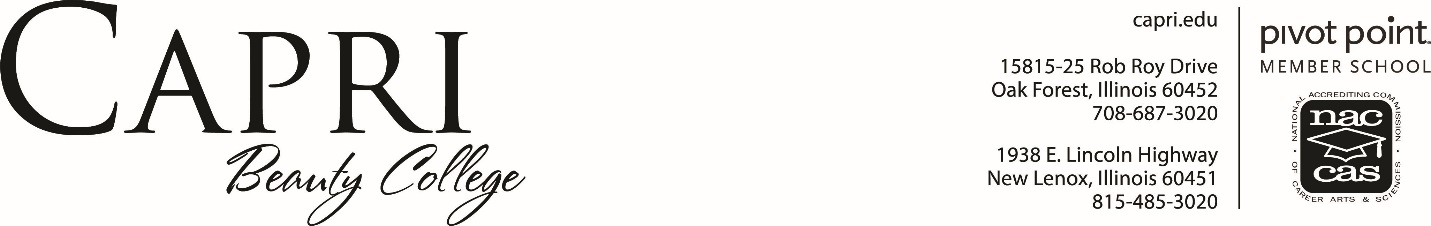 Outcome Rates and Employment SitesOn November 30, 2018, Capri Beauty College calculated the following rates for the National Accrediting Commission of Career Arts and Sciences’ annual report, covering the prior year’s graduates.  Combined Outcome Rates, All Locations, All Programs: Graduation Rate: 76%  Placement Rate 77%  Licensure Rate: 95.45%Employment SitesA Sharper, Oak ForestAlyse Denyne Salon, Hazel CrestAntonio’s Hair Salon, FrankfortAyRenee Spa LLC, South HollandCharles Ifergan, Oak BrookCharles Morris Salon, New LenoxErica Davis Salon & Spa, FrankfortFantastic Sam’s Cut and Color, New LenoxFemme Beauty Lounge, Tinley ParkFuse Salon and Spa, FrankfortGreat Clips Salon, NormalGreat Clips, CharlestonGreat Clips, Mokena & New LenoxHair Cuttery, New LenoxHair Cuttery, Orland ParkJeffrey Lamorte Salon and Spa, Orland ParkJeffrey Lamorte Salon and Spa, FrankfortLisa Thomas Salon and Spa, Orland ParkLisa Thomas Salon, Tinley ParkLisa Thomas, MokenaLush Color Bar, Palos HeightsMichael Graham, NapervilleNancy Koss Salon & Spa, Oak LawnNicole Marie Salon, ChicagoNicole Richards Salon and Spa, Orland ParkPlanet Color Hair Salon, MokenaPlush Salon, MokenaSalon 360, JolietSalon Aria, WoodridgeSalon Centric, Orland ParkSalon DJ Hairpgraphy, ChicagoSalon Evangelos, Orland ParkSalon Hype, La GrangeSalon Hype, Oakbrook TerraceSalon L, Palos HeightsSephora, Orland ParkShear Styles, MokenaSports Clips Haircuts, New LenoxThe Beauty Bar Salon and Spa, ScherervilleThe Salon by David and William, HinsdaleTimothy James Salon, MokenaTotal Looks Salon, Homer GlenTre Volte Salon, Orland ParkTresses Salon, MokenaUlta Beauty, Orland ParkSalon Intern PartnersAsh Salon, ChicagoCharles Morris, New Lenox Fuse Salon, MokenaJeffrey Lamorte Salon & Day Spa, FrankfortLisa Thomas,  Salon TinleyPlush Salon MokenaSalon Aria, Woodridge